Wednesday 25th MarchTwo and a half weeks old and doing well…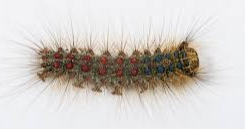 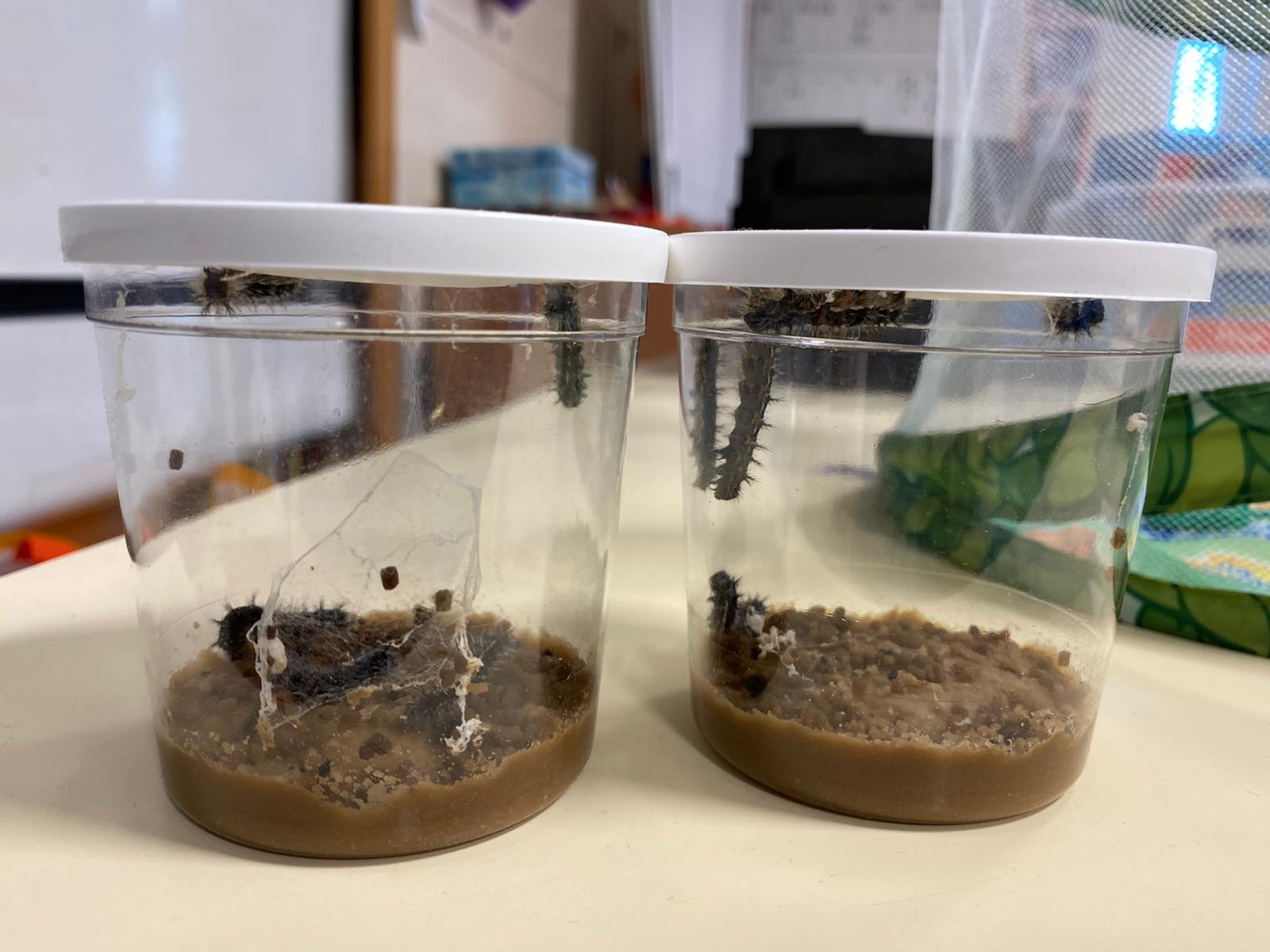 Ideas:Read the story of The Hungry Caterpillar by Eric CarleDraw your own picture of the caterpillar and then label the different parts using your fabulous phonics.(Challenge: write a sentence or two about the caterpillar).Ask a question about the caterpillars and ask a grown up to help you find the answer using the internet or books.